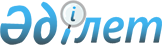 "Тегін медициналық көмектің кепілдік берілген көлемі шеңберінде және (немесе) міндетті әлеуметтік медициналық сақтандыру жүйесінде дәрілік заттардың, сондай-ақ медициналық бұйымдардың шекті бағалары мен үстеме бағаларын реттеу және қалыптастыру қағидаларын бекіту туралы" Қазақстан Республикасы Денсаулық сақтау министрінің 2020 жылғы 11 желтоқсандағы № ҚР ДСМ-247/2020 бұйрығына өзгеріс енгізу туралыҚазақстан Республикасы Денсаулық сақтау министрінің м.а. 2024 жылғы 27 маусымдағы № 35 бұйрығы. Қазақстан Республикасының Әділет министрлігінде 2024 жылғы 28 маусымда № 34625 болып тіркелді
      БҰЙЫРАМЫН:
      1. "Тегін медициналық көмектің кепілдік берілген көлемі шеңберінде және (немесе) міндетті әлеуметтік медициналық сақтандыру жүйесінде дәрілік заттардың, сондай-ақ медициналық бұйымдардың шекті бағалары мен үстеме бағаларын реттеу және қалыптастыру қағидаларын бекіту туралы" Қазақстан Республикасы Денсаулық сақтау министрінің 2020 жылғы 11 желтоқсандағы № ҚР ДСМ-247/2020 бұйрығына (Нормативтік құқықтық актілерді мемлекеттік тіркеу тізілімінде № 21766 болып тіркелген) мынадай өзгеріс енгізілсін:
      көрсетілген бұйрыққа 1-қосымшамен бекітілген Дәрілік заттардың шекті бағалары мен үстеме бағаларын реттеу, қалыптастыру қағидаларында:
      13-1-тармақ мынадай редакцияда жазылсын:
      "13-1. Мемлекеттік сараптама ұйымы тіркелген, сондай-ақ Еуразиялық экономикалық одақ шеңберінде тіркеу куәлігі бар ДЗ негізінде ағымдағы жылғы 15 қаңтар мен 15 шілдедегі жағдай бойынша көтерме және бөлшек саудада өткізу үшін бағалық реттеуге жататын ДЗ тізбесі жобасын (бұдан әрі – Тізбе жобасы) қалыптастырады.
      Тізбенің жобасына:
      1) рецептуралық;
      2) бір ХПА шеңберінде ДЗ екеуден аспайтын саудалық атауы бар және (немесе) бір ХПА шеңберінде ДЗ саудалық атауларының екеуден аспайтын өндірушісі бар рецептісіз ДЗ;
      3) Бірыңғай дистрибьютордан сатып алынатын ДЗ мен МБ тізбесіне және (немесе) белгілі бір аурулары (жай-күйлері) бар азаматтардың жекелеген санаттарын тегін және (немесе) жеңілдікпен амбулаториялық қамтамасыз етуге арналған ДЗ мен МБ тізбесіне енгізілген рецептісіз ДЗ енгізілуге жатады.
      Мемлекеттік сараптама ұйымы монополияға қарсы органмен келісу және бекіту үшін уәкілетті органға осы Қағидаларға 1-қосымшаға сәйкес нысан бойынша Кодекстің 245-бабының 1-тармағына сәйкес бағалық реттеуге жататын ДЗ тізбесін уәкілетті орган бекіткенге дейін 40 күнтізбелік күннен кешіктірмейтін мерзімде бағалық реттеуге жататын ДЗ тізбесінің жобасын жібереді.".
      2. Қазақстан Республикасы Денсаулық сақтау министрлігінің Медициналық және фармацевтикалық бақылау комитеті Қазақстан Республикасының заңнамасында белгіленген тәртіппен:
      1) осы бұйрықты Қазақстан Республикасы Әділет министрлігінде мемлекеттік тіркеуді;
      2) осы бұйрықты ресми жарияланғаннан кейін оның Қазақстан Республикасы Денсаулық сақтау министрлігінің интернет – ресурсында орналастыруды;
      3) осы бұйрықты Қазақстан Республикасының Әділет министрлігінде мемлекеттік тіркегеннен кейін он жұмыс күні ішінде Қазақстан Республикасы Денсаулық сақтау министрлігінің Заң департаментіне осы тармақтың 1) және 2) тармақшаларында көзделген іс-шаралардың орындалуы туралы мәліметтерді ұсынуды қамтамасыз етсін.
      3. Осы бұйрықтың орындалуын бақылау жетекшілік ететін Қазақстан Республикасының Денсаулық сақтау вице-министріне жүктелсін.
      4. Осы бұйрық алғашқы ресми жарияланған күнінен кейін күнтізбелік он күн өткен соң қолданысқа енгізіледі.
      "КЕЛІСІЛДІ"
      Қазақстан Республикасы
      Бәсекелестікті қорғау 
      және дамыту агенттігі
					© 2012. Қазақстан Республикасы Әділет министрлігінің «Қазақстан Республикасының Заңнама және құқықтық ақпарат институты» ШЖҚ РМК
				
      Қазақстан РеспубликасыДенсаулық сақтау министрініңміндетін атқарушы 

Е. Оспанов
